KEMENTERIAN RISET, TEKNOLOGI, DAN PENDIDIKAN TINGGI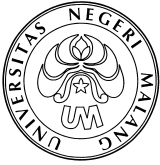 UNIVERSITAS NEGERI MALANG (UM)LEMBAGA PENELITIAN DAN PENGABDIAN KEPADA MASYARAKAT (LP2M)Jl. Semarang 5 Malang 65145Telp (0341) 580311Laman: www.um.ac.idPENGUMUMANBerdasarkan; (1) Surat Perjanjian Kerjasama/Kontrak antara Dinas Pemberdayaan Masyarakat dan Desa Provinsi Jawa Timur dengan Lembaga Penelitian dan Pengabdian kepada Masyarakat (LP2M) Universitas Negeri Malang pada Tanggal 20 Februari 2017 Nomor:411.2/1112/112.3/2017 tentang Pelaksanaan Pekerjaan Swakelola Kegiatan Pendampingan Jalin Matra Bantuan Rumah Tangga Sangat Miskin Provinsi Jawa Timur Tahun 2017; (2) Evaluasi kinerja pendamping Jalin Matra BRTSM Tahun 2016; (3) Kebutuhan jumlah pendamping Program Jalin Matra BRTSM Tahun 2017; maka LP2M bermaksud mengadakan kegiatan rekruitmen tenaga pendamping kabupaten di Kabupaten yang masih membutuhkan (Daftar Kabupaten terlampir). Adapun kualifikasi dan syarat pendamping adalah:Kualifikasi Pendamping yang dibutuhkan adalah sebagai berikut:Berijasah minimal Sarjana (S1) dari semua jurusan;Diprioritaskan berusia maksimal 55 tahun;Bisa mengoperasikan Aplikasi MS OFFICE (MS Word, MS Excel, MS Power Point) dan Internet dengan baik;Memiliki fasilitas komputer/laptop atau sanggup mengusahakan agar tidak kesulitan dalam melakukan pengelolaan data. Disebutkan jenisnya: PC/laptop/tidak memiliki;Memiliki kendaraan bermotor dan minimal SIM C;Berkelakuan baik, jujur, berdedikasi, loyalitas, dan bertanggungjawab;Mampu berkomunikasi dengan baik dan bekerjasama secara tim;Bersedia ditempatkan di lokasi yang ditetapkan oleh Dinas Pemberdayaan Masyarakat dan Desa Provinsi Jawa Timur sesuai kontrak kerja;Diprioritaskan berdomisili di Kabupaten/Kota tempat penugasan;Memiliki peralatan dokumentasi (disebutkan jenisnya: HP/kamera saku/kamera profesional);Bersedia bekerja purna waktu; danDiprioritaskan bagi pendamping yang memiliki pengalaman Pendampingan Program Jalin Matra.Syarat administrasi yang diperlukan sebagai berikut:Mengirimkan surat lamaran yang ditujukan kepada LP2M UM dengan dilengkapi Surat rekomendasi atau keterangan atau mengetahui dari Dinas Pemberdayaan Masyarakat dan Desa Kabupaten setempat;Mengirimkan curiculum vitae terbaru; Menyerahkan fotokopi ijasah sarjana;Menyerahkan fotokopi KTP yang masih berlaku;Menyerahkan fotokpi SIM yang dimiliki;Menyerahkan pas foto 4x6 (3 lembar);Menyerahkan fotokopi surat keterangan/piagam/sertifikat pendidikan non formal yang pernah diikuti (kursus/pelatihan/dll); danMenyerahkan fotokopi surat keterangan/piagam/sertifikat pengalaman pendampingan, pengalaman organisasi.Surat lamaran beserta syarat-syarat administrasi dikirimkan melalui email kepada LP2M Universitas Negeri Malang dengan alamat: jmbrtsm.um@gmail.com, selambat-lambatnya pada Hari Kamis, 9 Maret 2017 pukul 15.00 WIB. Bagi pelamar yang memenuhi persyaratan administrasi selanjutnya akan dihubungi untuk mengikuti proses seleksi tes tulis dan wawancara. Bagi pendamping Jalin Matra BRTSM Tahun 2016 yang lolos evaluasi kinerja akan dihubungi oleh manajemen PROGRAM JALIN MATRA LP2M UM.Mengetahui								Tim ManajemenKetua LP2M								PROGRAM JALIN MATRAttd									ttd	Prof. Dr. Suyono, M.Pd.						Drs. Agus Dharmawan, M.Si.NIP 196312291988021001 					NIP 195801181988031001DAFTAR KABUPATEN Kabupaten Banyuwangi (1 Pendamping Kabupaten)Kabupaten Bondowoso (2 Pendamping Kabupaten)Kabupaten Gresik (1 Pendamping Kabupaten)Kabupaten Jember (1 Pendamping Kabupaten)Kabupaten Kediri (1 Pendamping Kabupaten)Kabupaten Malang (3 Pendamping Kabupaten)Kabupaten Nganjuk (2 Pendamping Kabupaten)Kabupaten Sidoarjo (2 Pendamping Kabupaten)Kabupaten Tuban (1 Pendamping Kabupaten)